	LISTA DE MATERIAIS/ 2021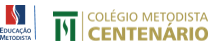 	9º ANO –  ENSINO FUNDAMENTALHorário de aula: Ensino Fundamental II (6ºano – 9ºano EF): 7h30min às 11h45min.A lista dos livros adotados no 9º ano, está disponível, online em http://www.livrofacil.net/ Ensino Religioso: http://www.educashop.com.br/. Agenda escolar: Canal oficial de comunicação( uso obrigatório) IsCool App,compra disponível em https:http://iscoolapp.net.Atualizada em: 27/11/2020Querida família, seja bem-vinda ao Colégio Centenário! É uma alegria recebê-la!ENSINO FUNDAMENTAL II E ENSINO MÉDIOINÍCIO DO ANO LETIVO: 	22/02/2021	HORÁRIO DE AULA:    Ensino Fundamental II (6ºano – 9ºano EF): 07h30min às 11h45minEnsino Médio: 7h30min ao 12h30min (uma vez por semana saída 11h45min e aula no período da tarde). MATERIAL DIDÁTICO Os livros didáticos nesse ano serão vendidos diretamente pelo site do Educa. Se atentem ao prazo de compra para que o material seja entregue em tempo hábil.Segue o link do site para compra:  http://www.livrofacil.net/	|	Senha de acesso: cent@21Ensino Religioso: link para aquisição: http://www.educashop.com.br/Agenda escolar: Neste ano, toda a comunicação do Colégio Centenário Metodista com os familiares passará a ser realizada pelo aplicativo IsCool App. Link para aquisição: www.metodistaapp.schoolpicture.com.br/iscoolappUNIFORME: O uso do uniforme completo da escola é obrigatório para o ensino Fundamental, e apenas uma peça superior visível para o Ensino Médio. Todo o uniforme deverá ser identificado com o nome e turma do(a) estudante.PRIMEIRA REUNIÃO DE PAIS:Dia: 01/03/2021Horário: 18:30hLocal: Estaremos avisando pelo nosso canal oficial de comunicação, se a reunião se dará de forma presencial ou online.Acompanhe nossas atividades pelo site e pelo Facebook do Colégio Metodista Centenário!							                       Santa Maria, 2021.		                            		Atualizada em: 27/11/2020MATERIAL DE USO INDIVIDUAL2 lápis pretos ou lapiseira2 canetas azuis1 conjunto de canetas hidrocor1 borracha e 1 apontador1 régua de 30 cm1 transferidor1 tesoura1 caneta marca texto1 tubo de colalápis de cor1 pasta com elásticoLÍNGUA PORTUGUESA1 caderno de 100 folhas1 caderno pequeno de 50 folhas (produção textual)GEOGRAFIA1 caderno de 100 folhasENSINO RELIGIOSO1 caderno 50 folhasMATEMÁTICA1 cadernos de 100 folhas                LÍNGUA INGLESA1 caderno de 50 folhas   EDUCAÇÃO FÍSICAUniforme adequado para prática de atividade física (camiseta, calça moleton, suplex, bermuda ou tactel).Uso obrigatório do tênis.Cada estudante deve trazer sua garrafa de água identificada              HISTÓRIA1 caderno de 100 folhas                       CIÊNCIAS1 caderno de 100 folhas                FILOSOFIA1 caderno de 50 folhas                ARTES100 folhas de ofício branca (em uma pasta catálogo com plástico)1 compasso1 marcador de texto1 lápis de desenho – 6b1 cx de tinta guache c/ 6 cores1 pincel (qualquer tamanho)LIVROS: DIDÁTICOS E LITERATURASistema Ético 1, 2, 3 e 4 – (Engloba todas as disciplinas e Língua Inglesa).Leitura: Livros a combinar com o professor durante o ano Ensino Religioso – Na Diversidade, Amizade. (disponível apenas online)OBSERVAÇÕES- Recomendamos aos Senhores Pais que ao adquirir o material escolar do seu (sua) filho (a), evitem comprar cadernos grossos e com capa dura, pois estes contribuem para aumentar o peso na mochila.- Ao longo do ano letivo, possivelmente, sejam solicitados outros tipos de materiais, conforme o desenvolvimento dos projetos no ano. As atividades referentes aos passeios  também serão solicitadas de acordo com o nome e turma do (a) aluno (a).